6A1 HÂN HOAN ĐẾN TRƯỜNG HỌC TRỰC TIẾP	Sau một học kì học tập trực tuyến với biết bao khó khăn, vất vả cho cả học trò, thầy cô và cả các bậc cha mẹ học sinh, các con lớp 6A1 nói riêng và khối 6 nói chung cũng đã được đến trường học tập trực tiếp. Ngày thứ năm, 10/02/2022 sẽ là một dấu mốc đáng nhớ trong cuộc đời của mỗi cô cậu học trò. Đây là ngày đầu tiên các con được bước vào cánh cổng ngôi trường THCS mà mình đã theo học, đã được biết đến cách nay 5 tháng. Đây là ngày đầu tiên các con được gặp mặt trực tiếp, được học trực tiếp với thầy giáo chủ nhiệm và các thầy cô giáo bộ môn. Đây cũng là ngày đầu tiên các con được gặp những người bạn cùng lớp của mình. Bước chân vào lớp học, trong ánh mắt, hành động của các con vẫn ánh lên sự rụt rè, nhút nhát, e ngại, tất cả đều bao trùm bởi sự im lặng. Nhưng khi những hoạt động của 15 phút gặp mặt đầu giờ được tổ chức, bầu không khí trầm lắng ấy dần dần tan biến. Các con cười nói, vui tươi, sảng khoái, trở về với sự hồn nhiên, vô tư của những cô cậu học trò. Các con cảm thấy như được thả lỏng khi được gặp cô hiệu trưởng “xì tin” và cô hiệu phó xinh đẹp. Các con ồ lên ngạc nhiên và sung sướng khi nhận được những món quà đến từ thầy giáo chủ nhiệm cùng các bác phụ huynh. Cuộc gặp gỡ ngày đầu kết thúc khi tiếng trống báo tiết 1 đã đến. Những lời chào thân thương, ngộ nghĩnh vang lên cứ mãi văng vẳng trong không gian và trong tâm hồn cả thầy và trò. Một chặng đường mới mở ra… Sau đây là một số hình ảnh đáng nhớ: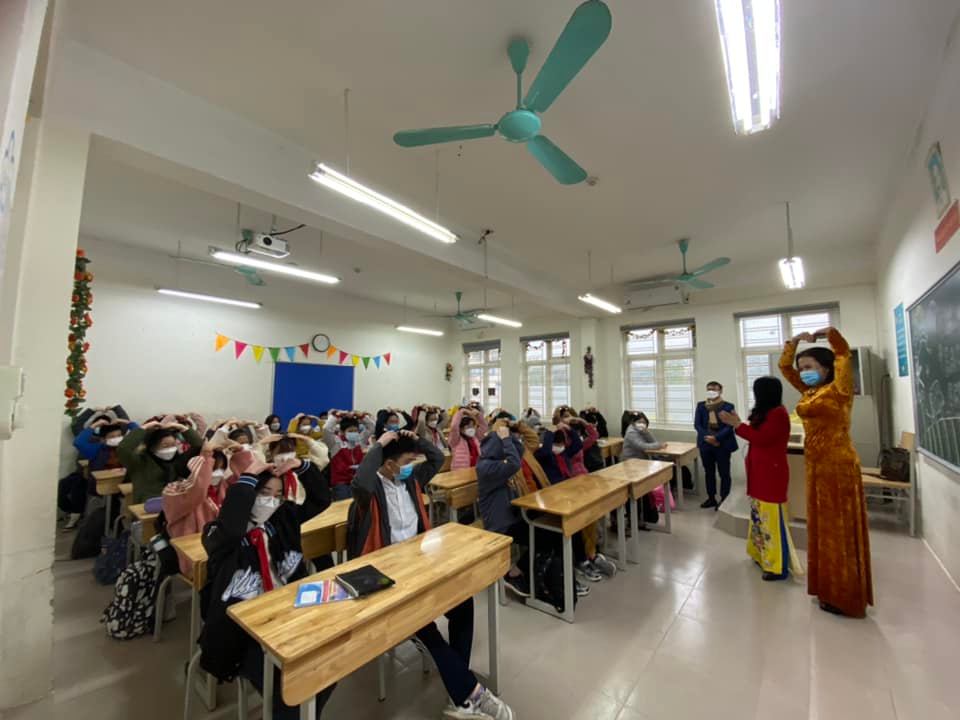 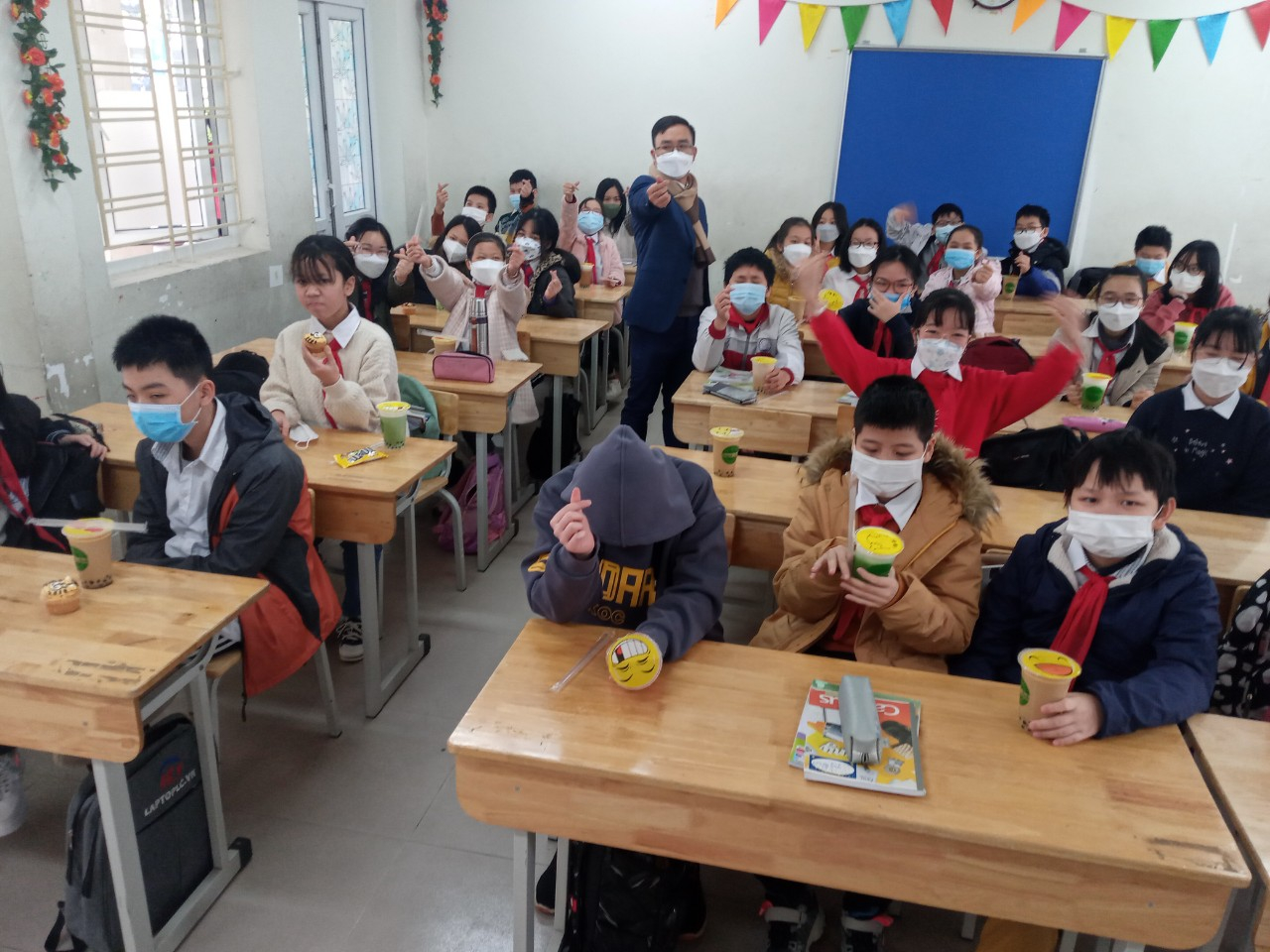 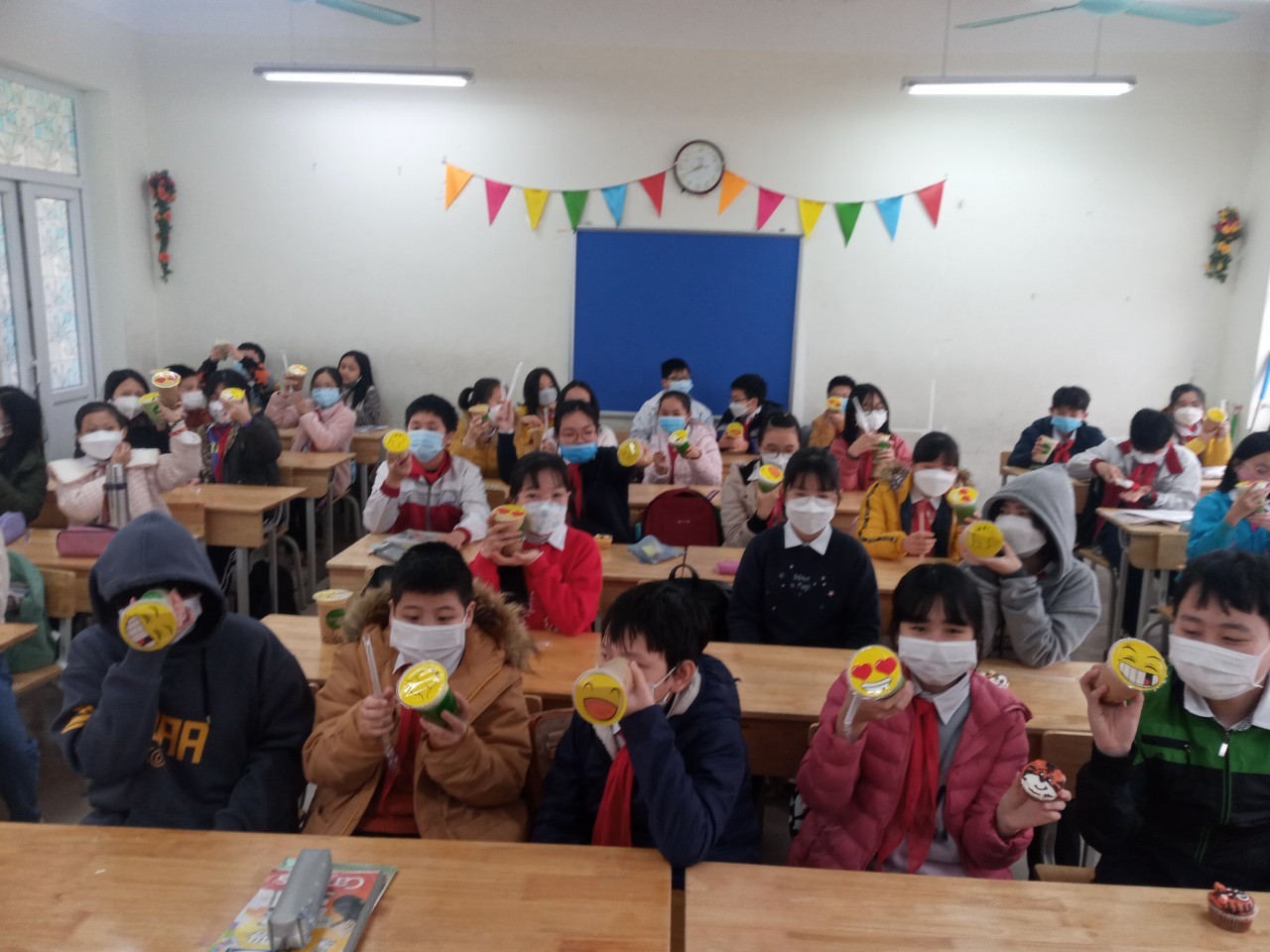 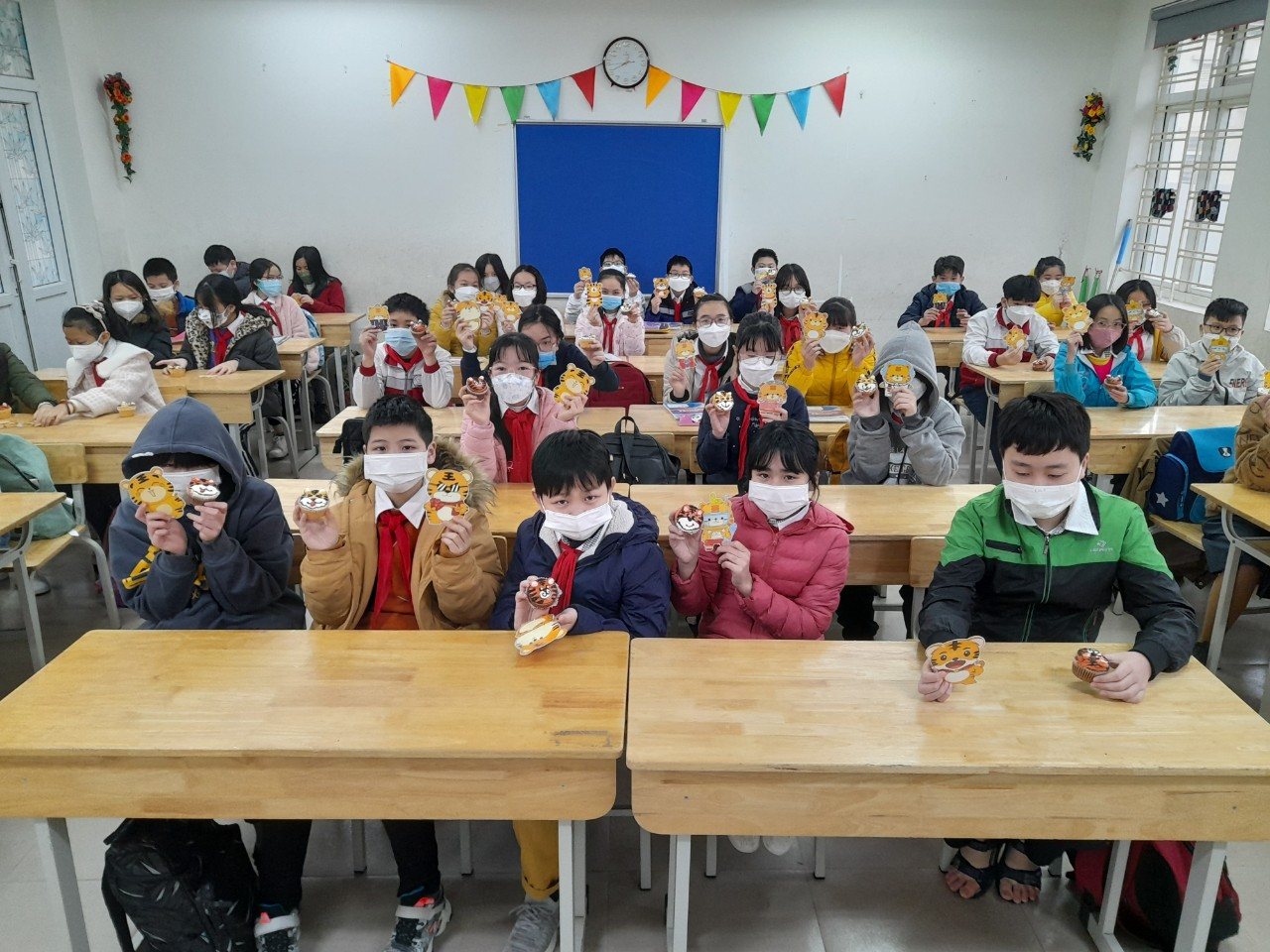 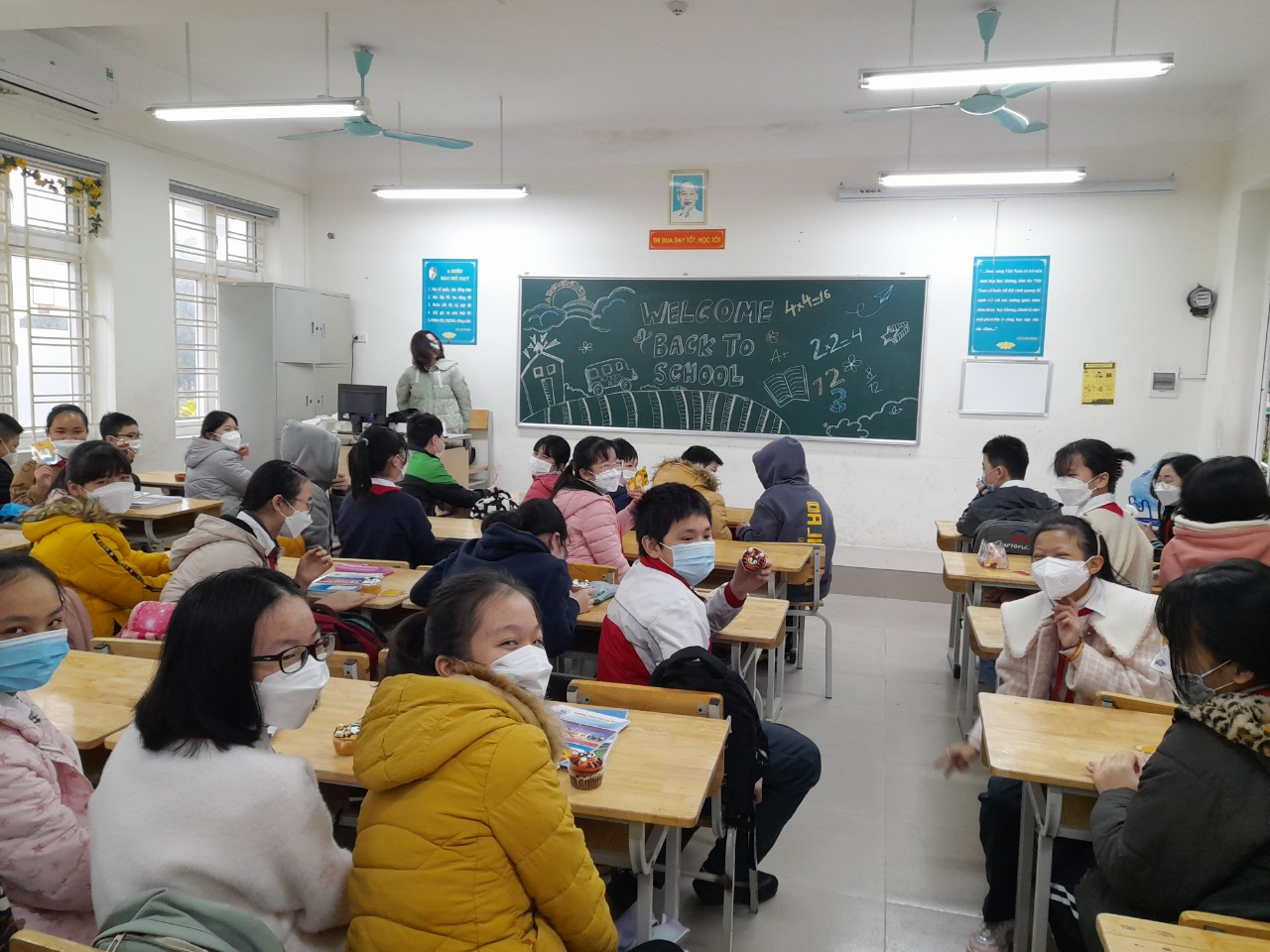 